Tournoi double et mixte LES POILADES DE NICE – 26-27 février 2022Club :		Responsable : 	Adresse : 		Tél. : 	 Fax : 			E-mail : 	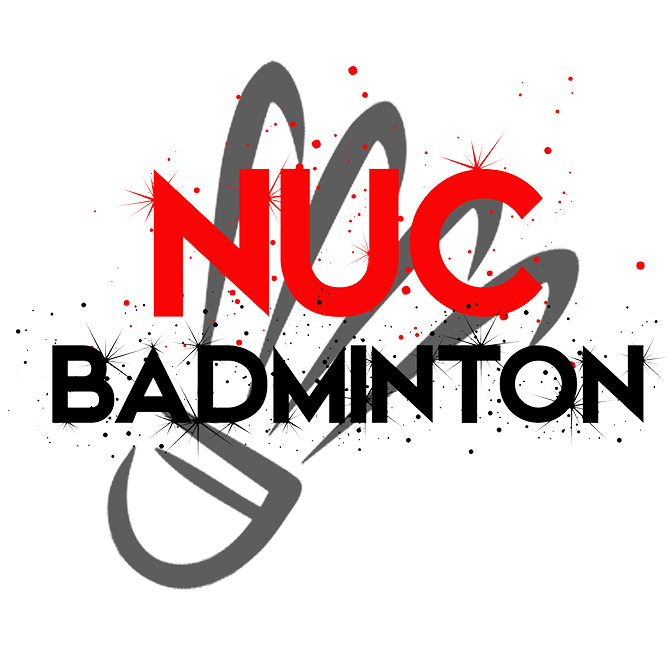 2 tableaux autorisés dans les catégories N3 à NCN’oubliez pas de préciser « au choix » pour les joueurs sans partenaireInscriptions à renvoyer avant le 12 février 2022 accompagnées du paiementPar courrier à l’adresse : Julien GOLIES, 12 avenue de l’arbre inférieur, 06000 NICEOu par e-mail à : tournoisnucbad@gmail.com1 tableau :   17 € x	= 	€2 tableaux :  19 € x	= 	€	TOTAL = 	 €  NOM PrénomN° de licenceClassementSexeDoubleDoubleMixteMixteNOM PrénomN° de licenceClassementSexeSériePartenaireSériePartenaire12345678910Responsables enfants mineurs (1 par jour présent tout le temps)Responsables enfants mineurs (1 par jour présent tout le temps)NOM PrénomN° mobile